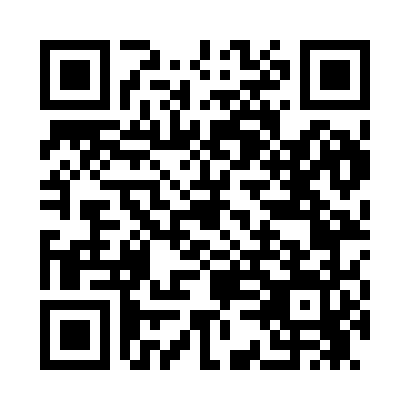 Prayer times for Pullontown, Virginia, USAMon 1 Jul 2024 - Wed 31 Jul 2024High Latitude Method: Angle Based RulePrayer Calculation Method: Islamic Society of North AmericaAsar Calculation Method: ShafiPrayer times provided by https://www.salahtimes.comDateDayFajrSunriseDhuhrAsrMaghribIsha1Mon4:466:151:335:248:5210:202Tue4:476:151:335:258:5210:203Wed4:476:161:345:258:5110:204Thu4:486:161:345:258:5110:205Fri4:496:171:345:258:5110:196Sat4:496:171:345:258:5110:197Sun4:506:181:345:258:5110:188Mon4:516:181:345:258:5010:189Tue4:526:191:355:258:5010:1710Wed4:526:201:355:268:5010:1711Thu4:536:201:355:268:4910:1612Fri4:546:211:355:268:4910:1613Sat4:556:221:355:268:4810:1514Sun4:566:221:355:268:4810:1415Mon4:576:231:355:268:4710:1316Tue4:586:241:355:268:4710:1317Wed4:596:241:365:268:4610:1218Thu5:006:251:365:268:4610:1119Fri5:016:261:365:268:4510:1020Sat5:026:261:365:268:4510:0921Sun5:036:271:365:268:4410:0822Mon5:046:281:365:258:4310:0723Tue5:056:291:365:258:4210:0624Wed5:066:291:365:258:4210:0525Thu5:076:301:365:258:4110:0426Fri5:086:311:365:258:4010:0327Sat5:096:321:365:258:3910:0228Sun5:106:331:365:258:3910:0129Mon5:116:331:365:248:3810:0030Tue5:126:341:365:248:379:5931Wed5:136:351:365:248:369:57